Ionic Bonding Draw and NameName to Formula (some WITH, some WITHOUT transition metals)Sodium sulfideIs there a transition metal?________	Write the Formula:________________________________________Cobalt (I) phosphideIs there a transition metal?________	Write the Formula:________________________________________Magnesium chlorideIs there a transition metal?________	Write the Formula:________________________________________Zinc (III) oxideIs there a transition metal?________	Write the Formula:________________________________________Aluminum oxideIs there a transition metal?________	Write the Formula:________________________________________Formula to Name (some WITH, some WITHOUT transition metals)MgBr2	Is there a transition metal?________	Write the Name:________________________________________Ti2O3	Is there a transition metal?________	Write the Name:________________________________________AuO  	Is there a transition metal?________	Write the Name:________________________________________MnBr3 	Is there a transition metal?________	Write the Name:________________________________________CaCl2  	Is there a transition metal?________	Write the Name:________________________________________Symbols of the two elements circle the metalOxidation numbers of each elementChemical FormulaName of CompoundIonic Bond Diagram1Ca       Cl+2       -1CaCl2Calcium chloride2Na        Br3Mg        Cl4Mg        O5Co         SCo2S6Ag       BrSilver (II) Bromide7K          S8Ni        ClNiCl39Li        P10Al       Cl11Fe         OIron(III) Oxide12Na        P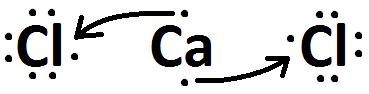 